Further employment experience and entrepreneurship projects at http://mt.linkedin.com/in/jonathancamilleri. PERSONAL INFORMATIONJonathan Camilleri IADCS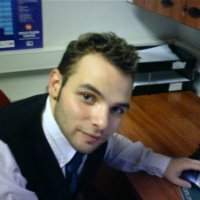 33, L. Casolani street, Birkirkara  BKR 4535, Malta EUROPA +356 27 448 812     +356 7982 7113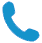 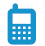 camilleri.jon@gmail.com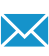 http://slyth3.wix.com/jon-business 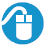 camilleri.jon (Skype Chat)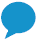 JOB APPLIED FORPOSITIONPREFERRED JOBSTUDIES APPLIED FORIT/IS Manager / AdministratorWORK EXPERIENCE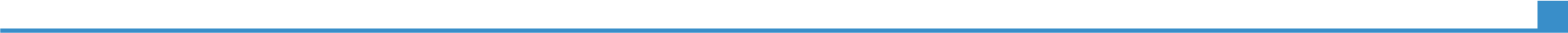 Replace with dates (from - to)Replace with dates (from - to)Richmoore and Anderson (http://www.richmoore-anderson.com/) 
Malta, EUReplace with dates (from - to)Software development with a particular focus on Android development, having prepared the software architecture of a single-click taxi-invoicing application, and, other projects in research such as projects being sponsored by the European Space Agency.  Other management duties involved assisting with the recruitment and selection process, administration, hardware configuration, network support and team leadership support for call centre support agents.Replace with dates (from - to)Business or sector  IT/IS OutsourcingEDUCATION AND TRAINING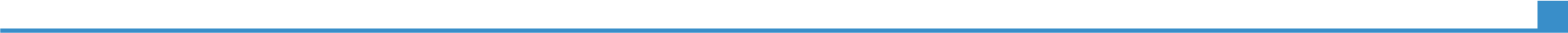 Replace with dates (from - to)Replace with EQF (or other) level if relevantReplace with dates (from - to)NCC Education (UK), International Diploma in Computer Studies (MQF Level 4)NCC Education (UK), International Advanced Diploma in Computer Studies (MQF Level 5)NCC Education (UK), International Diploma in Computer Studies (MQF Level 4)NCC Education (UK), International Advanced Diploma in Computer Studies (MQF Level 5)Replace with dates (from - to)Business CommunictionBusiness OrganisationComputer TechnologyA+ PC Support TechnicianNetworking Structured Programming MethodsVisual Basic and Visual Basic .NETWeb DesignSystems AnalysisSystems DesignDatabase Design and DevelopmentEnterprise NetworkingManaging Business ProjectsC++ ProgrammingProject titled Turning quality standards to hard currency, based on ITILv2, a business analysis research project.Currently reading B.Sc Information Systems and Management with the London School of Economics and Political Sciences (MQF Level 6), including the following subjects:Information Systems Development and ManagementICT Principles and PerspectivesBusiness and ManagementHuman Resources ManagementSociologyInformation Systems (introductory module)Computer Systems Architecture and ProgrammingAccountingMarketingEconomics (introduction only).Innovation of e-business.I also attended the banking school, currently at MCAST, where I attained education leading to the Certificate in Banking, that was to be certified by the Institute of Financial Services (UK), however I did not complete my examinations and attended various short courses on management, psychology, engineering and other topics.Academic certificates available online at http://1drv.ms/1Eg6HF4.Business CommunictionBusiness OrganisationComputer TechnologyA+ PC Support TechnicianNetworking Structured Programming MethodsVisual Basic and Visual Basic .NETWeb DesignSystems AnalysisSystems DesignDatabase Design and DevelopmentEnterprise NetworkingManaging Business ProjectsC++ ProgrammingProject titled Turning quality standards to hard currency, based on ITILv2, a business analysis research project.Currently reading B.Sc Information Systems and Management with the London School of Economics and Political Sciences (MQF Level 6), including the following subjects:Information Systems Development and ManagementICT Principles and PerspectivesBusiness and ManagementHuman Resources ManagementSociologyInformation Systems (introductory module)Computer Systems Architecture and ProgrammingAccountingMarketingEconomics (introduction only).Innovation of e-business.I also attended the banking school, currently at MCAST, where I attained education leading to the Certificate in Banking, that was to be certified by the Institute of Financial Services (UK), however I did not complete my examinations and attended various short courses on management, psychology, engineering and other topics.Academic certificates available online at http://1drv.ms/1Eg6HF4.PERSONAL SKILLS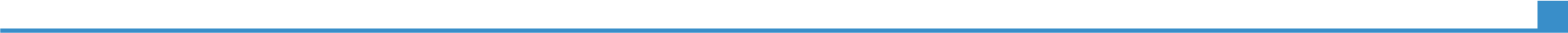 Mother tongue(s)Maltese Maltese Maltese Maltese Maltese Other language(s)UNDERSTANDING UNDERSTANDING SPEAKING SPEAKING WRITING Other language(s)Listening Reading Spoken interaction Spoken production ItalianA2A2A2A2A2General Level of Education / MATSECGeneral Level of Education / MATSECGeneral Level of Education / MATSECGeneral Level of Education / MATSECGeneral Level of Education / MATSECEnglishExcellentA2A2A2A2General Level of Education/MATSECGeneral Level of Education/MATSECGeneral Level of Education/MATSECGeneral Level of Education/MATSECGeneral Level of Education/MATSECI have basic understanding of French along with a general level of education in French.I have basic understanding of French along with a general level of education in French.I have basic understanding of French along with a general level of education in French.I have basic understanding of French along with a general level of education in French.I have basic understanding of French along with a general level of education in French.Levels: A1/2: Basic user - B1/2: Independent user - C1/2 Proficient userCommon European Framework of Reference for LanguagesLevels: A1/2: Basic user - B1/2: Independent user - C1/2 Proficient userCommon European Framework of Reference for LanguagesLevels: A1/2: Basic user - B1/2: Independent user - C1/2 Proficient userCommon European Framework of Reference for LanguagesLevels: A1/2: Basic user - B1/2: Independent user - C1/2 Proficient userCommon European Framework of Reference for LanguagesLevels: A1/2: Basic user - B1/2: Independent user - C1/2 Proficient userCommon European Framework of Reference for LanguagesCommunication skillsCommunication and public relation skills obtained working in different administrative and clerical positions.Presentation skills attained through training and work experience in various administrative positions.Organizational skills through work experience.Social media skills attained through work experience.Computer literacy including use of office applications, e-mail and office technologies.Organisational / managerial skillsLeadership and collaboration skillsMeeting setting and agenda skillsAdministrative skillsResource and project management skillsJob-related skillsQuality production processes and their management such as Six Sigma.Accounting/auditing/IT auditing for management and for publishing and familiarity with IFRS standards, book-keeping and reporting skills using office tools and various business intelligence and programming-enabled tools, along with programming language proficiency, acquired through training and work experience working within a number of industries including catering, financial services, retail banking, software production, manufacturing/production, furniture manufacture, and, other industries.Computer skillsReplace with your computer skills. Specify in what context they were acquired. Example:Microsoft Office / Word / Excel / PowerPoint / Outlook and similar tools.Adobe Photoshop and Illustrator.Photography equipment familiarity.Web design and advert design for print publishing.Programming languages including .NET languages C#, ASP.NET, PHP, Java Programming Language, programming of web services, PHP, JavaScript, Jquery, search engine optimization, social media marketing skills, human computer interaction, usability, service management (ITIL), basic level of engineering, statistics and management reporting.Other skillsWriting poetry which is a skill I acquired as a hobby.Driving licenceB, B+E, C1, C1+EADDITIONAL INFORMATION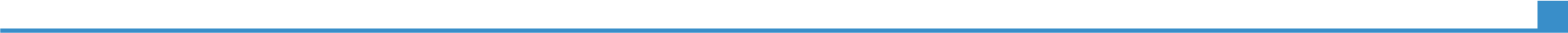 PublicationsNCC Education (UK), Prime numbers reader using C++ (2008).NCC Education (UK), Turning quality standards to hard currency based on ITIL (2008).LSE, Software engineering project titled Aristotle, outlining the design of a library information management system (2014).LSE, IT Outsourcing Critical Success Criteria (2014).Various business plans, available on www.scribd.com and other commercial projects including migration of information systems, installation of information systems, software installation, software architecture and IT planning.ANNEXES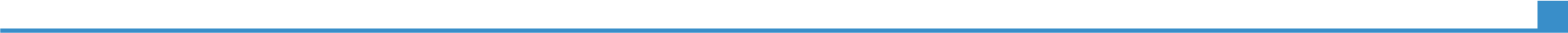 Academic certificates available online at http://1drv.ms/1FRfjhA.Samples of publications available online at http://1drv.ms/1PisMrR, and others are available on www.scribd.com.Shared bookmarks available online at https://delicious.com/jon80. 